Тема: «Поделки из бросового материала. Осьминог».Задачи:1)  Формировать навыки умения изготовления поделки из бросового материала, умение украшать поделку в соответствии с образом.2).Развивать творческие способности  обучающихся, мелкую моторику рук путем  формирования  навыков работы с бросовым материалом .3).Воспитывать аккуратность при выполнении поделки . 4).Коррекция  речи, поспешность действий. Оборудование: материал синего цвета, синтепон, нитки синие, ножницы, клей - пистолет, декор для украшения (глаза пластиковые, ленты атласные и др.). Словарная работа: осьминог.Ход занятия:1.Организационный момент. Эмоционально-психологический настрой детей.-Здравствуйте, ребята! Я рада видеть вас всех. - Ребята, давайте закроем глаза и представим. Что на ваших ладонях лежит цветок Добра. Он согревает ваши сердца, вы чувствуете его тепло на своих ладонях. Приятный аромат струится, заряжает вас энергией, придаёт бодрость, ощущение творчества и фантазии. Пусть эта позитивная энергия добра и творчества сопутствует вам на протяжении всего занятия.-Чтобы узнать тему нашего занятия, я предлагаю разгадать загадку. Известен он во многих странах:Живёт в морях и океанах,Ему не нужен тесный пруд,Его второе имя - Спрут.Он может камня вид принять –Умеет быстро цвет менять.У него есть восемь ног…Головоногий … (Осьминог) Тема занятия «Поделки из бросового материала. Осьминог». Критерии (на доске)- На занятии вы должны быть активными, аккуратными и соблюдать ТБ, тогда у вас всё получится. А в конце занятия вы оцените свою работу по таким критериям.
2.Основная часть.1). Введение в тему занятия. Вступительная беседа.- Сегодня на занятии вы будете творцами собственных идей, фантазий. Будем изготавливать осьминога из бросового материала. Как вы думаете, что такое бросовый материал? (Выслушиваются ответы детей). Бросовый материал – это все то, что можно  без жалости выкинуть, а можно и использовать, дав волю безграничной фантазии. ОСЬМИНОГ  (словарная работа).Осьмино́ги («восемь» и «нога»). Тело у осьминогов короткое, мягкое, сзади овальное. Голова несёт восемь длинных щупалец — «рук». «Руки» соединены между собой тонкой перепонкой и имеют от одного до трёх рядов присосок. На всех восьми щупальцах взрослого осьминога их около 2000, каждая из которых обладает держащей силой около 100 г. У осьминога три сердца: одно (главное) гонит голубую кровь по всему телу, а два других — жаберных — проталкивают кровь через жабры.     Осьминоги – головоногие, обитающие по всему мировому океану, на глубинах до 150 м. Предпочитает держать на коралловых рифах и в расщелинах подводных скал. Исследования, проводимые учеными, доказывают, что осьминоги самые умные животные среди беспозвоночных.
Для обывателя осьминог со своими 8-ю ногами представляется родственником кальмаров и каракатиц. Действительно, все они принадлежат одному классу, но у осьминога есть ряд уникальных отличий. Во-первых, они не имеют никаких костей или защитных корпусов, как у той же каракатицы и кальмара. Единственная твердая часть тела – клюв, похожий на попугаичий. Все остальное тело необычайно мягкое, гибкое и эластичное. Оно позволяет осьминогу проникать в самые узкие щели и отверстия в скалах и рифах. Единственным ограничением является клюв. Таким образом, размер отверстия, в которое может проникнуть осьминог, ограничен размеров его клюва.
Живут осьминоги не долго. Большинство видов доживают только до 2-х лет. Те же, которые обитают в тропических зонах и того меньше – около полугода. Рекордсменом по долгожительству является только "антарктический осьминог", достигающий 5-ти летнего возраста.
      Про этих удивительных животных снят прекрасный мультфильм « Осьминожки». Его смотрят на протяжении 30 лет и он до сих пор вызывает интерес у маленьких зрителей. Короткометражный советский мультфильм, который вышел на телевизионные экраны в 1976 году, был снят режиссером Рассе Страутмане по стихотворению « Разноцветная семейка» Эдуарда Успенского. В этом мультфильме рассказана веселая история о жизни многодетной семьи, в которой проживают много маленьких озорных, непослушных, разноцветных деток – осьминожек.
2).  Показ и анализ образца.
- У меня в руках игрушка «Осьминожка».
- Посмотрите, из каких частей состоит «Осьминожка» ? (голова , ноги- щупальцы)
- Ребята, какие материалы нам  понадобятся для работы? (материал, синтепон, ножницы, клей - пистолет, нитки.)- Давайте познакомимся с планом работы.3). ПЛАН РАБОТЫ: (на доске) с частичным показом педагога.1.Для изготовления такого осьминога нужно взять кусок мягкой ткани (можно от старой футболки) размером примерно 50х50 см, можно чуть больше, но желательно не меньше, и обязательно это должен быть квадрат. Уголки вырезаем.2.Каждый край нарезаем "бахромой" так, чтобы получилось по 6 полосок с каждой стороны - итого 24 полоски.3.Затем в центр этого кусочка ткани укладываем  круглый комочек ваты (синтепона) и плотно завязываем.4.А получившиеся хвостики заплетаем в 8 косичек, которые завязываем ленточками:5.Приклеить  глаза и рот.4). Техника безопасности.-Прежде чем приступить к работе, давайте вспомним технику безопасности при работе:- Как надо передавать ножницы друг другу (правильно, нужно передавать вперёд кольцами)- Как должны лежать ножницы на столе (закрытыми лезвиями)- А как нужно работать с клеем - пистолетом? (аккуратно).ФизминуткаА теперь потрем ладошки! Чувствуете сколько тепла в наших руках, сколько энергии? Теперь тепло наших рук и нашу положительную энергию мы передадим нашим будущим «Осьминожкам», которые мы изготовим.-А теперь приступаем к работе5). Самостоятельная работа. (Инд. помощь педагога)Я огромный осьминог!
У меня есть восемь ног!
Я умею танцевать...
И на ноги наступать...
А попробуйте вы сами
Столькими шагнуть ногами! Уборка рабочих мест.
3.Подведение итога занятия.- Ребята, а теперь оцените свою работу с помощью цветных кружков по критериям, которые висят на доске.Выставка работ.- Ребята, ваши  «Осьминожки» могут быть прекрасным  подарком для  ваших близких. Молодцы!
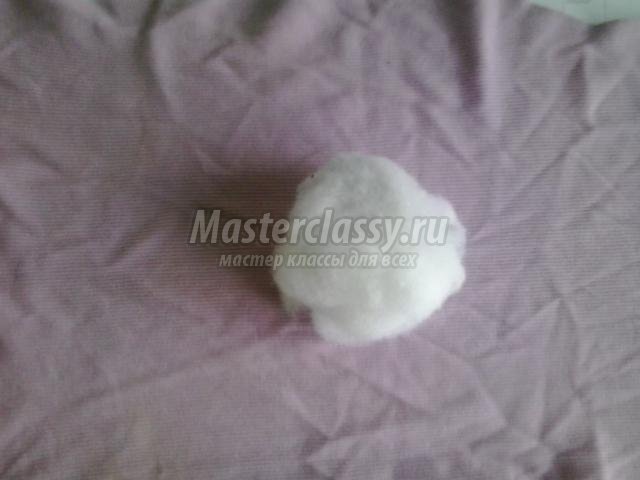 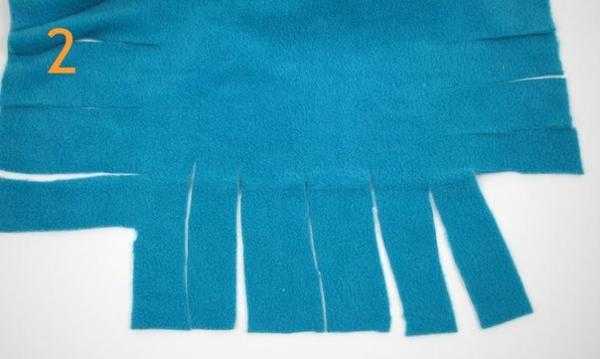 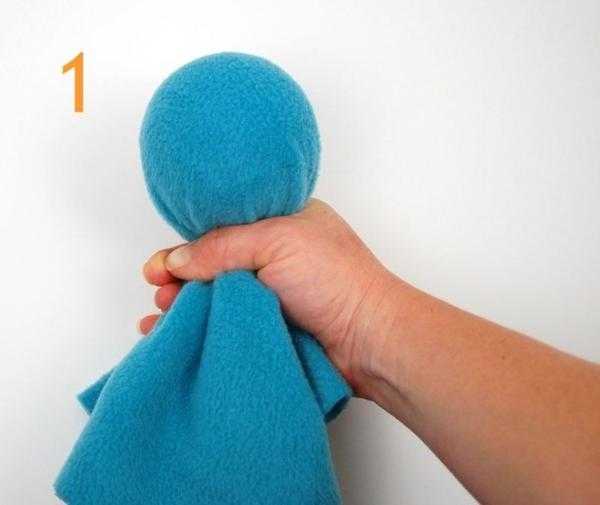 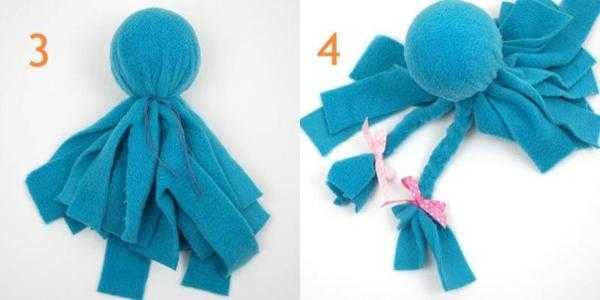 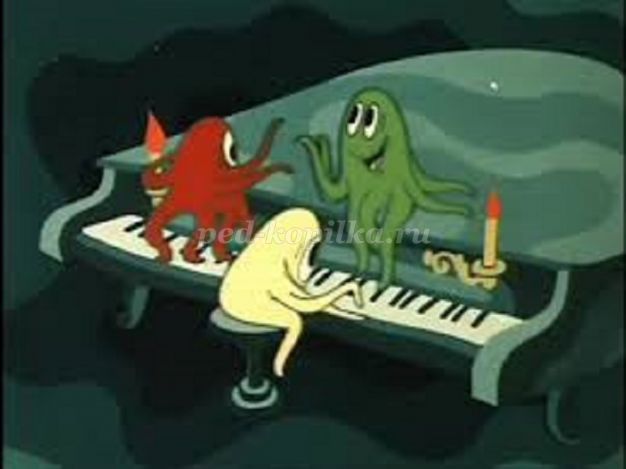 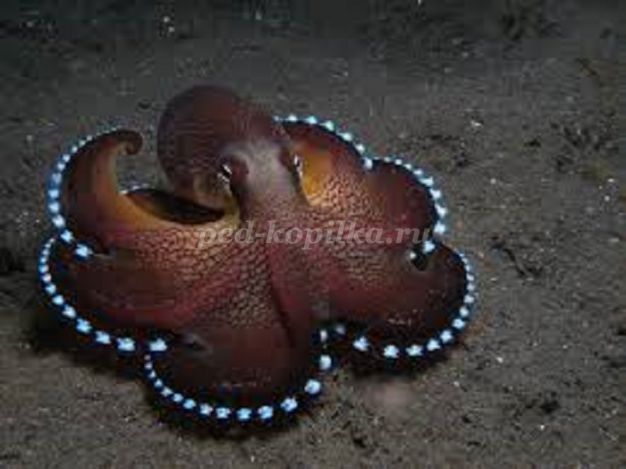 Я доволен своей работой(активность, аккуратность, соблюдение ТБ)Я старался, но не все получилось.Мне требовалась помощь,Надо быть активнее, аккуратнее, соблюдать ТБ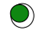 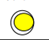 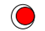 